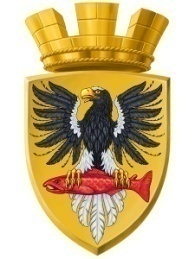                           Р О С С И Й С К А Я   Ф Е Д Е Р А Ц И ЯКАМЧАТСКИЙ КРАЙП О С Т А Н О В Л Е Н И ЕАДМИНИСТРАЦИИ ЕЛИЗОВСКОГО ГОРОДСКОГО ПОСЕЛЕНИЯот  27.08.2019 год					       № 878-п             г. ЕлизовоВо исполнение требований  Градостроительного и Земельного кодексов  Российской Федерации, в соответствии со ст.14 Федерального закона от 06.10.2003 № 131-ФЗ «Об общих принципах организации местного самоуправления в Российской Федерации»,  руководствуясь ст.ст. 7,31 Устава Елизовского городского поселения, Положением о градостроительной деятельности в Елизовском городском поселении, утвержденным  решением Собрания депутатов Елизовского городского поселения от 14.06.2007  № 222, Положением о планировке территории Елизовского городского поселения, утвержденным решением Собрания депутатов Елизовского городского поселения от 14.06.2007 № 223, согласно постановлению администрации Елизовского городского поселения от 31.08.2015 № 604-п «Об утверждении деления на кварталы территорий в границах микрорайонов Елизовского городского поселения», на основании заявления председателя ПГСК «Нива» Марченко А.Ю.,ПОСТАНОВЛЯЮ:Приступить к подготовке документации по планировке и межеванию на часть территории  кадастрового квартала 41:05:0101005 в границах застройки жилого квартала № 12 микрорайона Аэропорт  Елизовского городского поселения, согласно приложению. Установить, что предложения физических и юридических лиц о порядке, содержании и сроках подготовки документации по планировке и межеванию территории, указанной в п.1 настоящего постановления, принимаются Управлением архитектуры и градостроительства администрации Елизовского городского поселения в течение месяца со дня опубликования настоящего постановления  по адресу: г. Елизово, ул. Виталия  Кручины, 20, каб. 110, тел. 73016.Управлению архитектуры и градостроительства администрации Елизовского городского поселения  приостановить образование и предоставление земельных участков на период разработки и утверждения документации по планировке и межеванию территории, указанной в  п.1 настоящего постановления. Муниципальному казенному учреждению «Служба по обеспечению деятельности администрации Елизовского городского поселения» опубликовать (обнародовать) настоящее постановление в средствах массовой информации и разместить в информационно - телекоммуникационной сети «Интернет» на официальном сайте  администрации Елизовского городского поселения.Контроль за исполнением настоящего постановления возложить на заместителя Главы администрации  Елизовского городского поселения.Глава администрации Елизовского городского поселения                                                Д.Б. ЩипицынО подготовке документации попланировке и межеванию на часть территории кадастрового квартала   41:05:0101005 в границах застройки жилого квартала № 12 микрорайона Аэропорт Елизовского городского поселения 